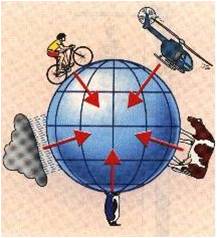 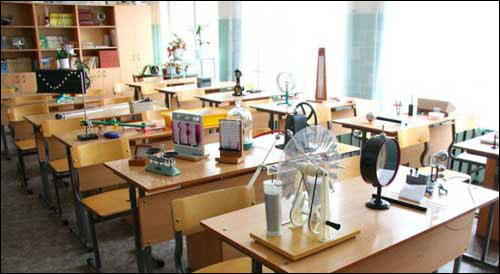 Тетрадь для лабораторных  работ по физике. 7 класс.Данное учебное пособие   включает в себя лабораторные  работы в полном соответствии  с ныне действующей обновленной  учебной программой и учебниками «Физика  7 класса» (авторы – Б.А. Кронгарт, У. Токбергенова,)Предисловие.   Тетрадь для лабораторных работ предназначена для изучающих физику по учебнику Б.Кронгарта, У. Токбергеновой,  «Физика  7 класс». В тетради представлены все лабораторные работы, предлагаемые в упомянутом учебнике.   Тетрадь содержит описания лабораторных работ, цели их проведения, оборудования, объяснения хода работ, с таблицами, рисунками и расчетными формулами. В некоторые лабораторные работы добавлены дополнительные задания, способствующие более глубокому пониманию изучаемой темы и развитию исследовательских навыков.   Все записи делают непосредственно в тетрадях для лабораторных работ. Если в работе необходимо провести сложные математические расчеты, то их можно выполнять на отдельном листе, который вкладывают в тетрадь.   На все вопросы, возникающие в ходе проведения лабораторной работы и обработки ее результатов, ученики могут найти ответы в тексте учебника или у учителя.Содержание.Лабораторная  работа № 1.  Измерение физических величин …………………………  5-6Лабораторная  работа № 2  Определение размеров малых тел ………………………….6-8Лабораторная  работа № 3. Определение  плотности  жидких и твердых  тел. ……..   8-9Лабораторная  работа № 4. Изучение упругих деформаций.………………………….. 10-11Лабораторная  работа № 5. Исследование силы трения скольжения………………… 11-12Лабораторная  работа № 6. Проверка закона Архимеда.………………………………   13-15Лабораторная  работа № 7. Проверка условий плавания тел в жидкости…………… 15-16Лабораторная  работа № 8. Нахождение центра масс плоской фигуры………………  16-17Лабораторная  работа № 9. Определение условия равновесия рычага ………………  18-17Лабораторная  работа № 10.Определение КПД наклонной плоскости………………… 19-20Дата ________________Лабораторная работа № 1Тема: Измерение физических величин.Цель работы:  научиться определять цену деления прибора; научиться правильно пользоваться приборами; научиться определять объёмы тел с помощью мензурки; научиться  записывать результаты измерений с учетом погрешности.Оборудование: мензурка, стакан с водой, нить, цилиндры из латуни, стали и алюминия, деревянный брусок, тела произвольной формы, кусок пластилина.Задание 1. Определение цены деления мензурки и измерение объёма воды.Ход работы:Внимательно изучите шкалу мензурки.В каких единицах измеряется объём жидкости с помощью этой мензурки? __________________________________________________________________Какой максимальный объём можно измерить с помощью этой мензурки?______________ мл  = _________________ л = _______________________ м3Определите цену деления шкалы мензурки и запишите в таблицуНалейте  в мензурку воду и определите ее объём V1, запишите в таблицуОпределите погрешность измерения ( абсолютная погрешность измерения равна половине цены деления шкалы прибора).Запишите результаты измерений с учетом погрешности.Добавьте  в мензурку воду и измерьте её объём V2Задание 2. Измерение объема тел, имеющих различную форму, с помощью мензуркиХод работы:Налейте в мензурку воду и отметьте  начальный объем воды V0 в ней.Привяжите нить к цилиндрам из латуни, стали и алюминия и опустите их в мензурку по очереди, каждый раз измеряя новое положение уровня воды V1 в мензурке.Определите объем цилиндров V = V1 – V0.Повторив опыты, привязав к нити гайку и шуруп, определите объемы этих твердых тел.Поместите в мензурку деревянный брусок. С помощью карандаша полностью погрузите его под воду. Найдите объем бруска.Запишите данные измерений и вычислений в таблицу.Вывод: ________________________________________________________________________________________________________________________________________________________________________________________________________________________________________________________________________________________________________________________________________________________________________________________________________________________________________________________________________________________________________________________________________________________________________________________________________________________________________________________________Самооценка:Комментарии учителя:Дата __________________Лабораторная работа № 2Тема: Измерение  размеров малых тел.Цель работы: Научиться выполнять измерения размеров малых тел способом рядов.Оборудование: линейка, набор малых тел (дробинки, пшено, шарики, куски проволоки, нитки, спички) Ход работы.В изгиб листа с помощью спички уложите  крупинки пшена  плотно одна к другой.Измерьте  с помощью линейки расстояние  L между крайними крупинками.Разделите  это расстояние на число крупинок, определите  диаметр одной крупинки  d = Результаты измерений и вычислений занесите в таблицу 1Повторите шаги 1 – 4 для дробинок и шариков.Возьмите карандаш или ручку и намотайте  проволокой 10-15 витков,  расположив их плотно друг к другу.Измерьте  с помощью линейки расстояние  L между крайними витками.Разделите  это расстояние на число витков, определите  диаметр проволоки  d = Повторите шаги 6-8 для ниткиРезультаты измерений и вычислений занесите в таблицу  Задание 2. Определение размера точки.Ход работы:Поставьте с помощью ручки вдоль одной прямой 15-20 точек, вплотную друг к другу.Измерьте их общую длину L и определите размер одной точки.Задание 3. Измерение шага винта.Шагом винта называется расстояние между двумя соседними витками резьбы, нанесенной на винте, шурупе или гайке.Измерьте линейкой длину части винта L, на которой расположены витки резьбы. Затем подсчитайте число витков N резьбы. Шаг винта будет равен: d = Повторите измерения и вычисления с другими винтами, шурупами и гайками.Запишите данные измерений и вычислений в таблицу.Сделать вывод: Проделав  работу, я научился ( -лась) ________________________________________________________________________________________________________________________________________________________________________________________________________________________________________________________________________________________________________________________________________________________________________________________________________________________________________________________________________________________________Самооценка:Комментарии учителя:Дата _________________Лабораторная работа № 3Тема: Определение плотности жидкостей и твердых  тел.Цель работы: научиться пользоваться рычажными весами и измерять с их помощью массу тел; научиться определять объём тел правильной формы с помощью ученической линейки и объём тел неправильной формы с помощью мензурки; научиться    рассчитывать  плотность твердых тел правильной и неправильной формы и жидкостей по формуле.Приборы и материалы:Рычажные весы; разновес; брусок, имеющий форму параллелепипеда; мелкие тела с разной массой; мензурка; стаканы с водой, с насыщенным раствором соли;  пустой химический стакан; нитки, Задание 1. Определить плотность тела правильной формыХод работы:1. Подготовьте весы для взвешивания2. Уравновесьте брусок, определите его массу и результат запишите в таблицу.3. Измерьте длину, ширину и высоту бруска, запишите данные в таблицу4. Определите объем бруска  по формуле V = abc и результат запишите  в таблицу5. Вычислите плотность бруска по формуле  и результат запишите в таблицуЗадание 2. Определить плотность тела неправильной формыХод работы:1. Измерьте с помощью весов массу тела, указанного в таблице для Вашего варианта2. Определите объем   этого тела с помощью мензурки и запишите данные в таблицу3. Вычислите плотность этого тела по формуле  и запишите в таблицу.Задание 3. Определение плотности жидкости.Ход работы:С помощью весов определите массу пустого химического стакана m1В стакан налейте некоторое количество воды  и измерьте массу стакана с водой m2Рассчитайте массу воды в стакане m = m2 – m1Вылейте воду  в мензурку и измерьте её объём VВычислите плотность воды по формуле  и запишите в таблицу.Повторите шаги 1-5 с раствором соли. Сделайте  вывод ________________________________________________________________________________________________________________________________________________________________________________________________________________________________________________________________________________________________________________________________________________________________________________________________________________________________________________________________________________________________________________________________________________________________________________Самооценка:Комментарии учителя:Дата _________________Лабораторная работа № 4Тема: Изучение упругих деформаций.Цель работы:  установить зависимость силы упругости от модуля удлинения; определить жесткость пружины.Оборудование: набор грузов по 100 г, линейка с миллиметровыми делениями, штатив с муфтами и лапкой, пружинный динамометр на 5 Н.Ход работы.Закрепите на штативе один конец пружины   Рядом с пружиной или за ней установите и закрепите линейку. Отметьте и запишите то деление линейки, против которого приходится стрелка – указатель пружины. Подвесьте к пружине груз известной массы и измерьте вызванное им удлинение пружины.К первому грузу добавьте второй, третий и т.д. грузы, записывая каждый раз удлинение  х  пружины.По результатам измерений заполните таблицуПо результатам измерений постройте график зависимости силы упругости от    удлинения и, пользуясь им, определите среднее значение жесткости пружины kсрОбратите внимание! При построении графика по результатам опыта экспериментальные точки могут не оказаться на одной прямой, которая соответствует формуле Fупр = kx. Это связано с погрешностью измерений. В этом случае график надо проводить так, чтобы примерно одинаковое число точек оказалось по разные стороны от прямой. После построения графика возьмите точку на прямой ( в средней части графика), определите по нему соответствующие этой точке значения силы упругости и удлинения и вычислите жесткость k. Она и будет искомым средним значением жесткости пружины k ср.Определите абсолютную погрешность измерения== =  = kср =  =Результат измерений запишите в виде k = kср  kср =Сделайте вывод __________________________________________________________________________________________________________________________________________________________________________________________________________________________________________________________________________________________________________________________________________________________________________________Самооценка:Комментарии учителя:Дата _______________Лабораторная работа № 5Тема: Исследование силы трения скольжения.Цель работы: Сформировать умения исследования зависимости силы трения от поверхностей  движущихся  тел; продолжить  знакомство с динамометром; установить зависимость между силой трения, действующей на равномерно движущееся тело, и силой его нормального давления.Оборудование: динамометр; деревянный брусок; различные виды поверхностей (деревянная, резиновая, стеклянная, металлическая, наждачная поверхности и т.п.); наборы грузов по 50 г.Задание 1. Исследования зависимости силы трения от поверхностей  движущихся  телХод работы.Положить брусок на поверхность. Прикрепить брусок к динамометру и равномерно тянуть  его вдоль поверхности.Измерить силу тяги, которая при равномерном движении, будет равна силе трения.Повторите шаги 1-3 для разных поверхностейРезультаты измерений занесите в таблицу.Сделайте  вывод о зависимости силы трения от качества поверхности.____________________________________________________________________________________________________________________________________________________________________________________________________________________________________________________________________________________________Задание 2.Установить зависимость между силой трения, действующей на равномерно движущееся тело, и силой его нормального давления.Ход работы:Положите брусок на горизонтально расположенную деревянную линейку. На брусок поставьте грузПрикрепить брусок к динамометру и равномерно тянуть  его вдоль поверхности.Измерить силу тяги, которая при равномерном движении, будет равна силе трения.Взвесьте брусок и грузК первому грузу добавьте второй, третий грузы, каждый раз взвешивая брусок и грузы и измеряя силу трения.По результатам измерений заполните таблицу.Вычисления: = Сделайте вывод о зависимости силы трения от силы нормального давления________________________________________________________________________________________________________________________________________________________________________________________________________________________________________________________________________________________________________Самооценка:Комментарии учителя:Дата _________________Лабораторная работа № 6Тема: Изучение закона Архимеда.Цель работы:  сформировать умения исследования  зависимости  архимедовой силы  от объема  погруженной  в жидкость части  тела; от плотности жидкости.Задание 1. Определить выталкивающую силу, действующую на погруженное в воду тело.Оборудование: Сосуд  с водой, тела с разными массами, динамометр, мензурка, нитки.Ход работы.С помощью мензурки определите объем тела Vт.Зная объем тела Vт и плотность воды ρв , определите вес вытесненной воды по формуле Р0 = ρвg VтТело подвесьте к крючку динамометра с помощью нитяной петли и определите силу тяжести Fтяж, действующую на него ( вес тела в воздухе)Погрузите тело в воду, определите вес тела в воде и вычислите выталкивающую силу Fвыт, действующую при погружении тела в воду.Повторите  опыт с другим телом.Результаты измерений и вычислений запишите в таблицуРавен ли вес воды, вытесненной телом, выталкивающей силе? Сделайте вывод____________________________________________________________________________________________________________________________________________________Задание 2.  Исследование зависимости архимедовой силы от плотности жидкостиОборудование: динамометр, металлические цилиндры, стакан с водой, стакан с раствором соли.Ход работы.Подвесьте стальной цилиндр к крючку динамометра.  Измерьте вес цилиндра в воздухе  Р1 и в воде  Р2. Вычислите архимедову силу, действующую  на  стальной цилиндр при полном погружении в воду.Перенесите стальной цилиндр в раствор соли и снова измерьте  вес цилиндра в воздухе  Р1 и в растворе соли  Р2. Вычислите архимедову силу, действующую  на  стальной цилиндр при полном погружении в жидкость.Результаты измерений и вычислений запишите в таблицуСделайте вывод: ________________________________________________________________________________________________________________________________________________________________________________________________________________________________________________Задание 3.  Исследование зависимости архимедовой силы от плотности телаОборудование: динамометр, металлические цилиндры, стакан с водой .Ход работы.Перенесите данные предыдущего задания для стального цилиндра, погруженного в пресную воду, в таблицу.Подвесьте латунный  цилиндр к крючку динамометра.  Измерьте вес цилиндра в воздухе  Р1 и в воде  Р2. Вычислите архимедову силу, действующую  на  латунный  цилиндр при полном погружении в воду.Повторите шаги 2-3 для алюминиевого   цилиндра.Результаты измерений и вычислений запишите в таблицуСделайте вывод: ________________________________________________________________________________________________________________________________________________________________________________________________________________________________________________Задание 4. Исследование зависимости архимедовой силы от погруженной в жидкость части объема  телаОборудование: динамометр, металлические цилиндры, стакан с водой .Ход работы.Подвесьте стальной цилиндр к крючку динамометра.  Измерьте вес цилиндра в воздухе  Р1 .Опустите цилиндр в воду на ¼ объема и измерьте вес тела  в воде  Р2. Вычислите архимедову силу, действующую  на  стальной цилиндр при частичном погружении в воду по формуле  FА = Р1 – Р2Повторите шаги 3-4 для остальных частей объема.Результаты измерений и вычислений запишите в таблицуСделайте вывод: ________________________________________________________________________________________________________________________________________________________________________________________________________________________________________________Самооценка:Комментарии учителя:Дата _________________Лабораторная работа № 7Тема: Проверка условий плавания тел в жидкости.Цель работы:  на опыте выяснить   условия,  при которых тело плавает в жидкости или тонетОборудование: динамометр,  стакан с водой,  мензурка, медицинский флакончик с пробкой, шприц с  иглой, нитки.Ход работы.Заполните флакончик на 1/3 водой при помощи шприца.С помощью динамометра определите силу тяжести, действующую на флакончик FтяжИспользуя мензурку, измерьте объем  флакончика Vт.Вычислите  выталкивающую  силу, действующую на тело  по формуле  FА  = ρвg VтСравните силу тяжести  Fтяж и выталкивающую силу FАFтяж    FА  - тело тонетFтяж    FА  - тело плаваетFтяж    FА  - тело всплываетПроверьте правильность ответов, опустив тело в воду.Заполните флакончик наполовину   водой при помощи шприца.Повторите  шаги  2-6Заполните флакончик до краев водой при помощи шприца.Повторите  шаги  2-6Заполните таблицу.Сделайте вывод: ________________________________________________________________________________________________________________________________________________________________________________________________________________________________________________________________________________________________________________________________________________________________________________________________________________________________________________________________________________________________________________________________________________________________________________Самооценка:Комментарии учителя:Дата __________________Лабораторная работа № 8Тема: Определение центра тяжести плоской пластиныЦель работы: нахождение центра тяжести плоской пластины.Приборы и материалы: плоская пластина произвольной формы, вырезанная из бумаги, нить с грузом, иголка, карандаш, линейка, штатив.Указания к работеВденьте нитку в иголку. К одному концу нити прикрепите груз (например, ластик).Вставьте иголку в пластину около края таким образом, чтобы пластина свободно вращалась на иголке (рис.2). Нить должна свободно свисать вдоль пластиныОтметьте карандашом 2 точки на верхнем и нижнем крае пластины, через которые проходит нить.При помощи линейки проведите линию через эти точки.Повторите опыт ещё 2 раза, подвесив пластину в других точках.Линии должны пересечься в одной точке – центре тяжести пластины. Отметьте её на пластине (точка О).Ход работы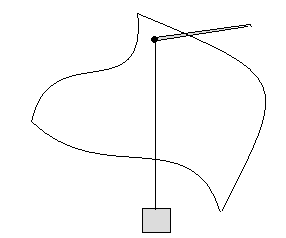 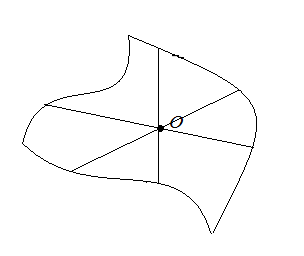 1.Зарисуйте схему опыта.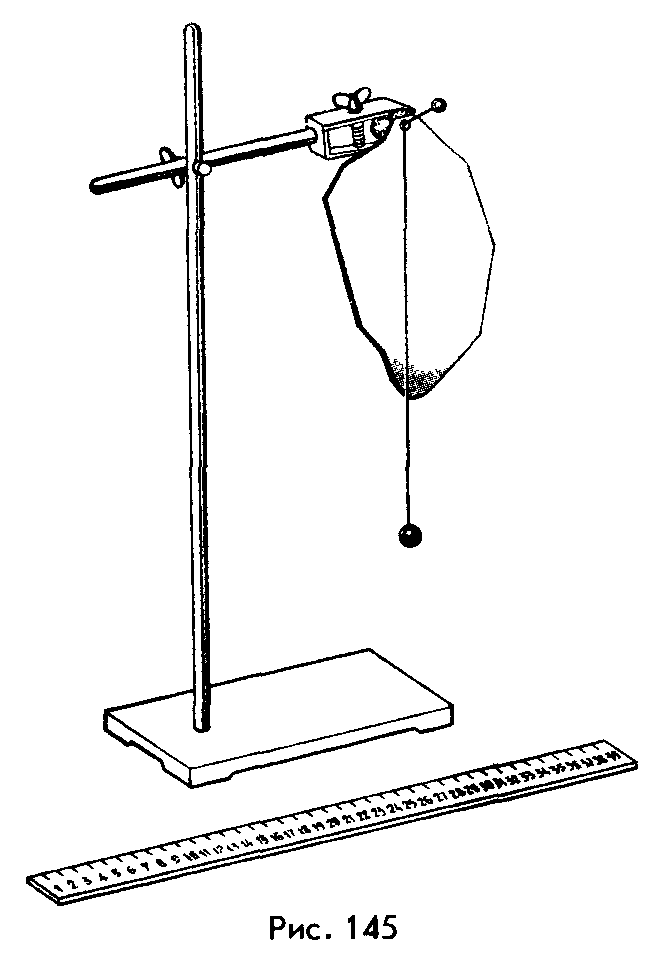 2.Закрепить пластину и подвес.3.Провести линию через точки на пластине.4.Закрепить пластину за другое отверстие и провести линию.5.Закрепить пластину за третье отверстие и провести пластину.6.Точка пересечения линий – центр тяжести тела.7.Получив точку пересечения трех линий, убедитесь, что она является центром тяжести данной фигуры. Для этого, расположив пластину в горизонтальной плоскости, поместите ее центр тяжести на острие заточенного карандаша.Вывод:________________________________________________________________________________________________________________________________________________________________________________________________________________________________________________________________________________________________________________________________________________________________________________________________________________________________________________________________________________________________Самооценка:Комментарии учителя:Дата _________________Лабораторная работа № 9Тема:  Определение условия равновесия рычагаЦель работы:  научиться пользоваться рычагом; и, используя рычаг, проверить экспериментально справедливость правила моментов силОборудование: рычаг,  набор грузов известной массы, штатив с муфтой,    измерительная лента или линейка.Ход работы.1. Установите рычаг так, чтобы он был в равновесии.2. Подвесьте два груза общей массой m1 на левое плечо рычага на расстоянии l1  от оси вращения. Опытным путем определите, на каком расстоянии l2 справа от оси вращения рычага надо повесить груз, массой m2, чтобы рычаг был в равновесии.3. Вычислите силы тяжести обоих грузов:    F1 =  m1·g  и  F2 =  m2·g  4.  Высчитайте моменты сил М1 и М2:    М1 = F1· l1 и  М2 = F2· l25. Повторите опыт с другим набором грузов.6. Оцените отклонение полученных результатов эксперимента от правила моментов сил.                 Отклонение =                                   (М1 - М2) :  (М1 + М2)/2  · 100 %Результаты опытов занесите в таблицу.     Сделайте вывод: ________________________________________________________________________________________________________________________________________________________________________________________________________________________________________________Самооценка:Комментарии учителя:Дата _________________Лабораторная работа № 10Тема: Определение КПД наклонной плоскости.Цель работы:  научиться рассчитывать КПД наклонной плоскости; проверить на практике, что полезная работа, совершаемая при равномерном поднятии тела на высоту h по вертикали, меньше работы, совершаемой при поднятии того же тела на ту же высоту по наклонной плоскости; установить зависимость КПД наклонной плоскости от массы поднимаемого по ней тела; установить зависимость КПД наклонной плоскости от угла наклона плоскости ( высоты наклонной плоскости при неизменной длине наклонной плоскости)Оборудование: доска, динамометр, измерительная лента или линейка, деревянный брусок, набор грузов, штатив с муфтой и лапкой.Задание 1. Определить  КПД наклонной плоскости.Ход работы.Установите доску наклонно.Измерьте высоту h  и длину l  наклонной плоскости.Динамометром измерьте силу тяжести mg, действующую на брусок.Прицепив к бруску динамометр, равномерно двигайте брусок вверх по наклонной плоскости. Измерьте силу тяги Fтяги.Вычислите Аполез. = mgh  и Азатр. = Fтяги lВычислите КПД наклонной плоскости η = Повторите опыт, используя дополнительные грузы ( не изменяя высоты наклона доски)Результаты всех измерений и вычислений занесите в таблицуИспользуя результаты таблицы, сделайте вывод.Вывод: ______________________________________________________________________________________________________________________________________________________________________________________________________________________________________________________________________________________________________________________________________________________________________________________________________________________________________________________________________________Задание 2.  Установить зависимость КПД наклонной плоскости от угла наклона плоскости ( высоты наклонной плоскости при неизменной длине наклонной плоскости)Ход работы.Установите доску наклонно.Измерьте высоту h  и длину l  наклонной плоскости.Динамометром измерьте силу тяжести mg, действующую на брусок.Прицепив к бруску динамометр, равномерно двигайте брусок вверх по наклонной плоскости. Измерьте силу тяги Fтяги.Вычислите Аполез. = mgh  и Азатр. = Fтяги lВычислите КПД наклонной плоскости η = Результаты всех измерений и вычислений занесите в таблицуИзменяя угол наклона плоскости, повторите пункты 1-7Используя результаты таблицы, сделайте вывод.Вывод: ________________________________________________________________________________________________________________________________________________________________________________________________________________________________________________________________________________________________________________________________________________________________________________________________________________________________________________________________________________________________________________________________________________________________________________ Самооценка:Комментарии учителя:Литература. 1. Б.А.Кронгарт, У.К. Токбергенова. Физика. Учебник для 7 кл. общеобразоват. шк.- Алматы: Мектеп, 20172. Я иду на урок физики: 7 класс. Части 1,2,3: Книга для учителя. – М.: Издательство    Первое сентября,20003. Кирик Л.А. Физика – 7. Разноуровневые самостоятельные и контрольные работы. –   М.: Илекса,2005.4. Лукашик В.И. Сборник вопросов и задач по физике для 7-8 классов средней школы: Пособие для учащихся. – М.: Просвещение,1981.5. Пеннер Д.И., Худайбердиев А. Программированные задания по физике для 7-8 классов средней школы: Дидакт. материал. Пособие для учителя. – М.: Просвещение,1985Vmax. л, м3Цена деления шкалыАбсолютная погрешностьизмерениеОбъём воды V1, л, м3Объём воды V2 , л, м3Результат измеренийИсследуемое телоНачальный объем воды  V0, см3Суммарный объем воды и тела V1, см3Объем телаV = V1 – V0, см3Латунный цилиндрСтальной цилиндрАлюминиевый цилиндрГайка Шуруп Деревянный брусокТело.Число частиц в ряду  NДлина ряда L, ммДиаметр d , ммПогрешность измерения диаметра d, ммпшено дробинка  ШарикПроволока НиткиЧисло точек в ряду NДлина ряда L, ммДиаметр точкиd , ммПогрешность измерения диаметра  d ммТелоЧисло витков, NДлина резьбы, L ммШаг винтаd ммПогрешность измерения шага винта , d ммРезультат измеренияВинтШурупГайкаТелоМасса mМасса mаbcV, см3V, м3Плотность Плотность ТелогкгаbcV, см3V, м3г/см3кг/м3БрусоквариантТелоМасса mМасса mV, см3V, м3Плотность Плотность вариантТелогкгV, см3V, м3г/см3кг/м31Латунный цилиндр2Стальной цилиндр3Алюминиевый цилиндр4Болт5Шуруп 6Гайка ЖидкостьМасса пустого стакана m1, гМасса жидкости вместе со стаканомm2, гМасса жидкостиm, гОбъём жидкостисм3Плотность Плотность ЖидкостьМасса пустого стакана m1, гМасса жидкости вместе со стаканомm2, гМасса жидкостиm, гОбъём жидкостисм3г/см3кг/м3Вода Раствор солиНомер опытаm, кгmg, Нх, мmmaxmminxmaxxminkср№ опытаПоверхностьСила трения Fтр, Н1234567Номер опытаСила нормального давления N, НСила трения Fтр, НКоэффициент трения Брусок + 1 грузБрусок + 2 грузаБрусок + 3 грузаНомер опытаОбъем телаVт, м3Вес вытесненной водыР0, НВес тела в воздухеР, НВес тела в водеР1, НВыталкивающая силаFвыт = Р – Р1, Н12ТелоЖидкостьР1Р2FА = Р1 – Р2Стальной цилиндрПресная водаСтальной цилиндрРаствор солиТелоР1Р2FА = Р1 – Р2Стальной цилиндрЛатунный цилиндрАлюминиевый цилиндрЧасть объема тела, погруженная в воду1/41/31/22/33/41FА, ННомер опытаFтяж  НVт., м3FА, НСоотношениеFтяж    FАПоведение флакончика в воде ( плавает или тонет)123Слева от осиСлева от осиСлева от осиСлева от осиСправа от осиСправа от осиСправа от осиСправа от осиОтклонениеМассаm1 ( г)Плечо l1  ( см)СилаF1 ( Н)Момент силыМ1 ( Н м)Массаm2 ( г)Плечо l2  ( см)СилаF2 ( Н)Момент силыМ2 ( Н м)Отклонение№ опытаh, мl, мmg, НFтяги, НАполез,ДжАзатр.,Джη, %0,20,20,2№ опытаh, мl, мmg, НFтяги, НАполез,ДжАзатр.,Джη, %0,10,150,20,250,30,35